OŚWIADCZENIE PACJENTA(Декларация пациента)Wyrażam zgodę na leczenie i/lub badania diagnostyczne w Centrum Medycznym im. dr. L. Rydygiera spółka z ograniczoną odpowiedzialnością. Выражаю своё согласие на лечение и/или диагностическое обследование в Медицинском Центре им. доктора Л. Рыдыгера общество с ограниченной ответственностьюImię i nazwisko (Имя, фамилия).........................................................................................................................PESEL (номер ПЕСЕЛЬ, если его нет, то дата рождения).........................................................	Adres zamieszkania (адрес проживания) ................................................................................................................................................................................Тelefon (номер телефона)............................................................................................................email**..................................................................................................................................................2.Do zasięgania informacji o stanie mojego zdrowia oraz udzielonych świadczeniach medycznych upoważniam/ nie upoważniam nikogo: Я даю/ не даю никому согласие на доступ к информации о моём здоровье, а также о всей оказанной медицинской помощи:Imię, nazwisko, dane kontaktowe (Имя, фамилия, контактные данные):…………………………………………………………………………………………………………………….Sprzeciwiam/ nie sprzeciwiam się ujawnieniu informacji osobie bliskiej o moim stanie zdrowia po mojej śmierci.Я не даю/ даю своё согласие на  предоставление близкому человеку информации о состоянии моего здоровья после моей смерти Do dostępu do dokumentacji medycznej upoważniam/ nie upoważniam nikogoЯ даю/ не даю никому согласие на доступ к медицинской документации:Imię, nazwisko, dane kontaktowe (имя, фамилия, контактные данные):....................................................................................................................................................................................Sprzeciwiam/ nie sprzeciwiam się się udostępnianiu osobie bliskiej mojej dokumentacji medycznej po mojej śmierci.Я даю/ не даю  согласие на  предоставление близкому человеку информации о состоянии моего здоровья после моей смерти	Do odbioru wystawianych dla mnie recept i zleceń na zaopatrzenie w wyroby medyczne upoważniam/nie upoważniam/mogą być odebrane przez osoby trzecie bez szczegółowego określania tych osób*На получение рецептов, заказ медицинских принадлежностей я даю согласие/ не даю согласия/ могут получать третьи лица без дополнительных разрешенийImię, nazwisko, dane kontaktowe (имя, фамилия, контактные данные).....................................................................................................................................................................................................................................................Wyrażam zgodę na przetwarzanie moich danych osobowych, wyłącznie w celu świadczenia usług medycznych, przez Centrum Medyczne im. dr. L. Rydygiera spółka z ograniczoną odpowiedzialnością, oraz przez podwykonawców, z którymi zawarte są odrębne umowy związane z dalszą realizacją świadczeń zdrowotnych.Я даю своё согласие на обработку моих личных данных для оказания медицинских услуг, которые будут реализованы Медицинским Центром им. доктора Л. Рыдыгера общество с ограниченной ответственностью и подрядчиками, с которыми подписаны отдельные договора на дальнейшую реализацию услуг.Oświadczam, że zostałam/em poinformowana/y, iż Administratorem moich danych osobowych jest Centrum Medyczne im. dr. L. Rydygiera spółka z ograniczoną odpowiedzialnością, Inspektorem Ochrony Danych jest Joanna Styrcz, adres email: jssp.spzoo@gmail.com, moje dane osobowe będą przetwarzane w celu wypełnienia obowiązku prawnego ciążącego na administratorze oraz w celu zapewnienia opieki zdrowotnej, przysługuje mi prawo dostępu do danych osobowych, prawo uzyskania kopii danych, prawo do sprostowania danych osobowych, w przypadku danych osobowych przetwarzanych na podstawie zgody - prawo do usunięcia danych (tzw. ,,prawo do bycia zapomnianym"), prawo do cofnięcia zgody w dowolnym momencie ich przetwarzania, do przeniesienia danych, prawo do ograniczenia przetwarzania danych osobowych. Mam również  prawo do wniesienia sprzeciwu wobec przetwarzania moich danych osobowych. W razie niezgodnego z prawem przetwarzania moich danych osobowych przysługuje mi prawo do wniesienia skargi do Prezesa Urzędu Danych Osobowych na adres 00-193 Warszawa, ul. Stawki 2. Pełna klauzula informacyjna, dotycząca przetwarzania moich danych osobowych znajduje się w rejestracji poradni i jest publikowana na stronie internetowej: http://centrumrydygiera.pl/Заявляю, что был проинформирован/-а, что Администратором моих личных данных  является Медицинский Центр им. доктора Л. Рыдыгера общество с ограниченной ответственностью, Инспектором Защиты Данных является Ёонна Стырч, адрес электронной почты : jssp.spzoo@gmail.com, мои личные данные будут обрабатываться с целью выполнения юридических обязанностей, которые лежат на Администраторе  и с целью предоставления медицинского обслуживания, мне принадлежит право доступа к личным данным, право получения копии данных,право на исправление личных данных, в случае личных данных обрабатываемых на основании соглашения – право на удаление данных (то есть «право быть забытым»), право отзыва согласия в любом моменте его обработки, переноса данных, право на ограничение обработки личных данных. Имею также право на внесение протеста на обработку моих личных данных. В случае обработки личных данных несоответствующей с законом, я имею право внести жалобу Президенту Департамента Личных Данных на адрес 00-193 Варшава, ул. Ставки 2. Полный информационный пункт, касающийся обработки моих личных данных  находится в регистратуре поликлиники  и опубликован на сайте http://centrumrydygiera.pl/Czytelny podpis, miejscowość, dataПодпись, город, дата...............................................................................................................................................Podstawy prawne:Ustawa z dnia 6 listopada 2008 r. o prawach pacjenta i Rzeczniku Praw Pacjenta (t. j. Dz.U.2017 poz. 1318), Ustawa z dnia 5 grudnia 1996 r. o zawodach lekarza i lekarza dentysty (t. j. Dz.U.2018 poz. 617), Rozporządzenie Parlamentu  Europejskiego i Rady (UE) 2016/679 z dnia27 kwietnia 2016 r. w sprawie ochrony os6b fizycznych w zwiqzku z przetwarzaniem danychosobowych i w sprawie swobodnego przepływu takich danych oraz uchylenia dyrektywy 95/46/WE (og6lne rozporządzenie o ochronie danych) Dz.U.UE.L.2016.119.1 (powyżej: RODO)Niepotrzebne skreślić••Podanie danych osobowych wymienionych w Ustawie o prawach pacjenta i Rzeczniku Praw Pacjenta jest niezbędne do założenia dokumentacji medycznej. Jeżeli pacjent podaje więcej danych niezbędne jest wyrażenie zgody na ich przetwarzanie.Przedmiotowe oświadczenie jest integralną częścią historii zdrowia i choroby Правовые основания:Правовой акт от дня 6 ноября 2008 г. о правах пациента и Уполномоченный по правам пациента (Журнал Правовых Актов 2017 поз. 1318) Правовой акт от дня 5 декабря 1996 г. о профессии врача и врача стоматолога (Журнал Правовых Актов 2018 поз. 617)Постановление Европейского Парламента и Совета (ЕС) 2016/679 от дня 27 апреля 2016 г. касательно охраны физических лиц в связи с обработкой личных данных и касательно свободного потока таких данных и отмены деректива 95/46/WE (общее положение о охране даных) Dz.U.UE.L.2016.119.1 (выше: РОДО)* Ненужное зачеркнуть** Предоставление данных упомянутых в Правовом Акте о правах пациента и Уполномоченного по Правам Пациента необходимы для создания медицинской документации. Если пациент предоставляет больше данных, необходимо согласие на их обработку.Заявление, о котором идет речь, является интегральной частью истории здоровья и болезни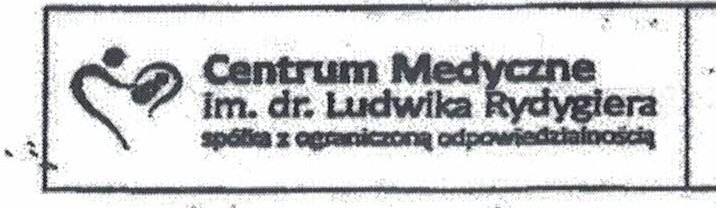 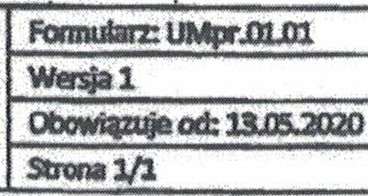 Oświadczam, że nie mam:Objawów ostrej infekcji (gorączka, kaszel, duszności, biegunka)Kontaktów z dziećmi, rodzicami/opiekunami i innymi osobami zamieszkującymi we wspólnym  gospodarstwie domowym mającymi objawy ostrej infekcji (gorączka, kaszel, duszności, biegunka)Kontakt z osobami zamieszkującymi we wspólnym gospodarstwie domowym, które mają potwierdzone zakażenie SARS CoV-2 w ciągu ostatnich 7 dniOświadczam, że informacje przeze mnie podane są zgodne ze stanem rzeczywistym. Jestem świadoma/y odpowiedzialności karnej za składanie nieprawdziwych oświadczeń. Jestem świadoma/y ryzyka udzielania świadczeń medycznych w stanie epidemii SARS CoV-2Заявляю, что у меня отсутствуют:Симптомы острой инфекции (температура, кашель, отдышка, растройство кишечникаКонтакты с детьми, родителями/ опекунами и другими людьми, которые поживают вместе и у них наблюдаются симптомы острой инфекции (температура, кашель, отдышка, растройство кишечника)Контакты с людьми проживающими вместе с теми, у кого подтверждено заражение SARS CoV-2 в течение последних 7 днейКонтактов с людьми проживающими вместе с теми, кто находится на карантине в связи с риском заражения SARS CoV-2Заявляю, что вся представленная информация  соответствует правде. Я осведомлен/а об уголовной ответственности за предоставление неправдивой информации. Я ознакомлен/а с угрозой предоставления медицинских услуг во время эпидемии  SARS CoV-2.Data i podpis osoby przyjmującej deklaracjęДата и подпись лица принимающего декларацию.................................................................................................................·	Centrum MectyczneIm. Dr. L. Rydygiera sp. z o.o. Dział FizjoterapiiUl. Próchnika 1190-211 ŁodźImię i nazwiskoИмя, фамилия .......................................................................................................................PeselПЕСЕЛЬ (если нет, то дата рождения..........................................................................AdresАдрес.....................................................................................................................................Płeć (пол) □ kobieta (женский) □ mężczyzna (мужской)    ICD10:…………………………………………………………………………………………………………………………….    Rozpoznanie/ диагноз    Imię i nazwisko, NPWZ lekarza kierującego/  Имя и фамилия, номер направляющего врача   ..........................................................................................................................................................................................................Data wystawienia skierowania/ дата выдачи направления ..................................................................................................................................Data rozpoczęcia zabiegów/ дата начала процедур...................................................................................................................Data zakończenia zabiegów/ дата окончания процедур .......................................................................................Ilość odbytych zabiegów/ число пройденных процедур.................................................................................................Informuję, że zabiegi zostały wykonane zgodnie ze zleceniem bez modyfikacji/ z modyfikacjamiИнформирую, что     процедуры были проведены согласно рекомендациям без изменений/ с изменениямиOpinia dotycząca realizacji zabiegów (modyfikacja)Характериска реализации процедур (изменения)..........................................................................................................................................................................................................................................................................................................................................................................................................................................................................................................................................................................................................................................................................................................	Efekty przeprowadzonej terapii (POPRAWA) /Эффекты терапии (УЛУЧШЕНИЕ):całkowita/ полноеznaczna/ значительноеumiarkowana/ среднееnieznaczna/ незначительноеbrak poprawy/ отсутствие улучшенияpogorszenie/ ухудшениеChoroby współistniejące/ сопутствующие болезни:	Choroby nowotworowe/ анкологические заболеванияArytmia serca/ аритмия сердцаRozrusznik serca/ кардиостимуляторNadciśnienie tętnicze/ гипертония, высокое давлениеNiewydolnosc krenia/недостаточность кровообращения, низкое давлениеZnamiona na sk6rze/ родимые пятнаCukrzyca/ сахарный диабедChoroby umyslowe/ психические заболеванияEpilepsja/эпилепсияZakrzepy i zapalenia zyl/ тромбы и флебит (воспаление вен)Metalowe wszczepy/ металлические имплантыPrzebyte operacje/ перенесенные операции.........................................................................................................................................................................................................................................................................................................................................................................................................................................................................................................................................................................................Po zapoznaniu się z planem leczenia i przeciwwskazaniami do zabiegów, nie zgłaszam żadnych przeciwwskazań i wyrażam zgodę na przeprowadzenie zabiegów./ После ознакомления с планом лечения и противопоказаниями к процедурам, не вношу никаких возражений и выражаю своё согласие на проведение процедурWyrażam zgodę na przetwarzanie danych osobowych zgodnie z ogólnym rozporządzeniem o ochronie danych osobowych Dz.U.UE.2016.119.1 (RODO)/ Выражаю своё согласие на обработку личных данных согласно общему постановлению об охране личных данных Dz.U.UE.2016.119.1 (RODО)Ocena dolegliwości bólowych skala VAS/ Оценка болевых ощущений по шкале VASPrzed terapią/ перед терапией..............................................................................................Po terapii/ после терапии........................................................................................................................DATA I PODPIS PACJENTA		DATA I PODPIS FIZJOTERAPEUTY  дата и подпись пациента		дата и подпись физиотерапевтаOtrzymałem informację zwrotną do lekarza kierującego i zobowiązuję się do jej dostarczenia/ получил/-а обратную информацию для врача и обязуюсь её доставитьDATA I PODPIS PACJENTA  дата и подпись пациентаKARTA BADANIA PACJENTACel leczenia/ Цель лечения:□ Przeciwbólowo/ снятие боли□ Poprawa ruchomości/  улучшение движения□ Wzmocnienie siły mięśniowej / укрепление силы мышц□ Likwidacja obrzęków / ликвидация оттеков□ Poprawa funkcjonowania w wykonywaniu czynności dnia codziennego  /улучшение функционирования в ежедневных действияхOcena stanu pacjenta przed leczeniem / оценка состояния пациента перед лечением:................................................................................................................................................................................................................................................................................................................................................................................................................................................................................................................................................................................................................................................................…………………………………………………………………………………………………………………………………………………………………………………………..Plan leczenia / план лечения:	.......................................................................................................................................................................................................................................................................................................................................................................................................................................................................................................................................................................................................................................................................................................................................................................................................................................................................................................................................................................................................................................................................................................................................................................................................................................................................................................................................................................................................................................................................................................................................................................................................................................................................................................................................................................................................................................................................................................................................................................................................................................................................................................................................................................................................................................................................................................................................Ocena stanu pacjenta po leczeniu / оценка состояния пациента после лечения...............................................................................................................................................................................................................................................................................................................................................................................................................................................................................................................................................................................................................................................................................................................................................................................................................................................................................................................................................................................................................................................................................................................................................................................................................................................................................................................................................................................................................................................Zalecenia dla pacjenta / рекомендации для пациента:..................................................................................................................................................................................................................................................................·································································································································................................ ..................................................................................................……………………………………………………………………………………………………………………………………………………………………………………………………………………………………………………………………………………………………………………………………………………Imię i nazwisko pacjentaИмя, фамилия пациентаPESEL ПЕСЕЛЬ (если нет, то дата рождения)Adres zamieszkaniaАдрес проживанияPodpis osoby składającej oświadczenieПодпись лица, подающего декларациюData złożenia oświadczeniaДата подачи декларации